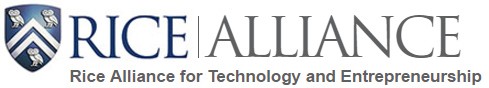 Company NameWebsite | City, State, & Country (if outside of U.S.)Business Summary: Describe your company’s purpose or mission.Customer Problem: Describe the problem your product or service solves.Describe why customers will pay for your product or service.Product/Services: Describe important features and benefits of your product/service.Describe the company’s intellectual property position (i.e., trademarks, patents, copyrights, trade secrets, special production skills, proprietary know-how, etc.).Discuss environmental or regulatory issues the company may face; how they will be addressed.Target Market:Describe the addressable market(s) in which you intend to compete (market size, projected growth, key trends).Customers: Describe the profile of your customer base.Sales/Marketing Strategy: Describe your market strategy.Describe how you intend to capture market share.Describe what % of the market you intend to capture.Describe your channels of distribution.Business Model: Describe how you intend to generate revenue.What is your current and projected burn rate?Competitors (do not state that you have no competition): Describe the competition, i.e., Who are your most significant competitors? What % of the market do they control? Compare your product to those of your competition in terms of price, quality, market position, etc. Describe your company’s unique capabilities. What is you competitive advantage?Team:List key management w/ background, experience, education, past performance, start-up history, investors, etc.Corporate directors and advisors (if any)Capital (dilutive & non-dilutive)Amount received & sourceAsk:Funding & amount, strategic partners, customers, advisors, industry contacts?Financials:Financials202120222023 - Projected2024 - ProjectedRevenueExpendituresNet